Unit 2 Tools of Geometry Review part 1			Name__________________							Use the figure to name each of the following.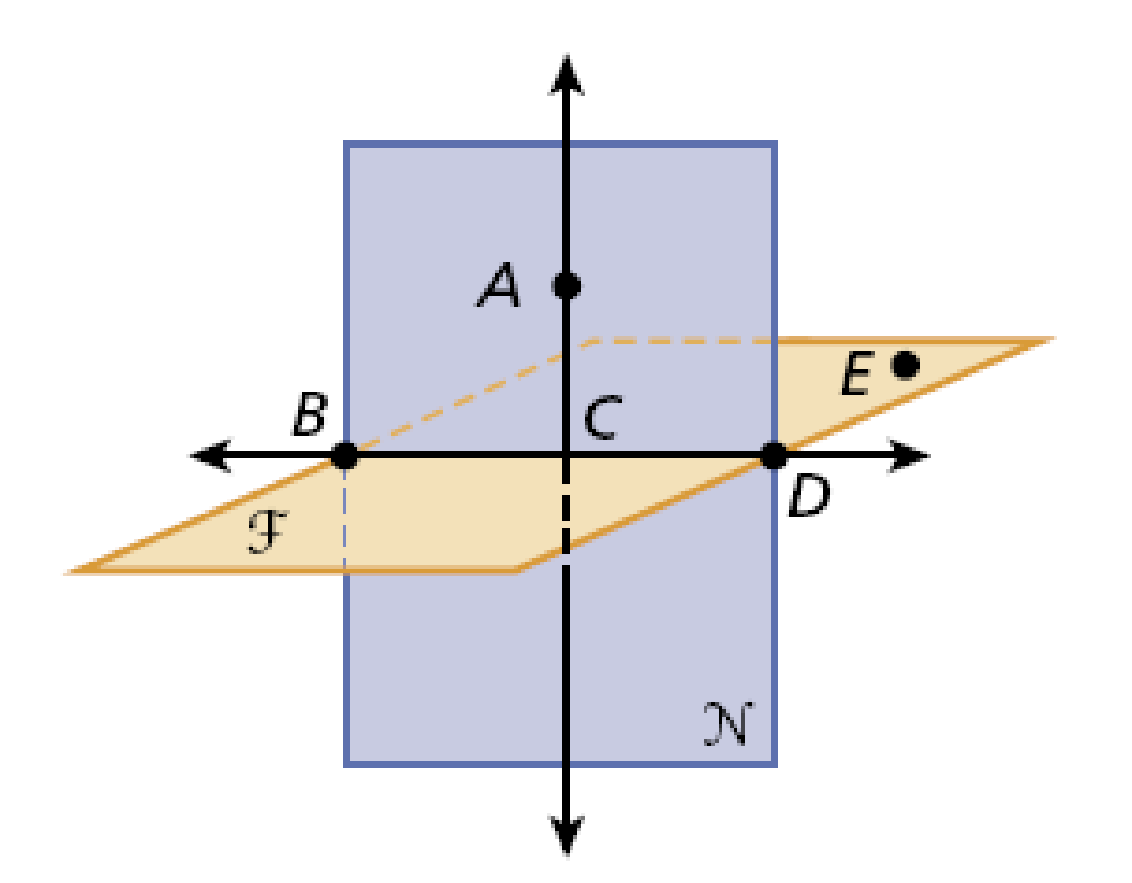 five points: _______________two lines:  ________________two planes: _______________point on : _____________a line in plane F: ___________a line that contains A and C _________a plane that contains A, D, and C. ______three collinear points  ______________four coplanar points  _______________a plane containing E  _______________Draw and label each of the following.two lines that do not intersecta segment with endpoints M and N.a line containing X and Y pair of opposite rays that both contain Ra ray with endpoint F that passes through Gthree coplanar lines that intersect in a common pointB is between A and C, AC = 15.8, and AB = 9.9.  Draw a sketch and label the line segment.  Find BC.                                                                                                      BC = _____________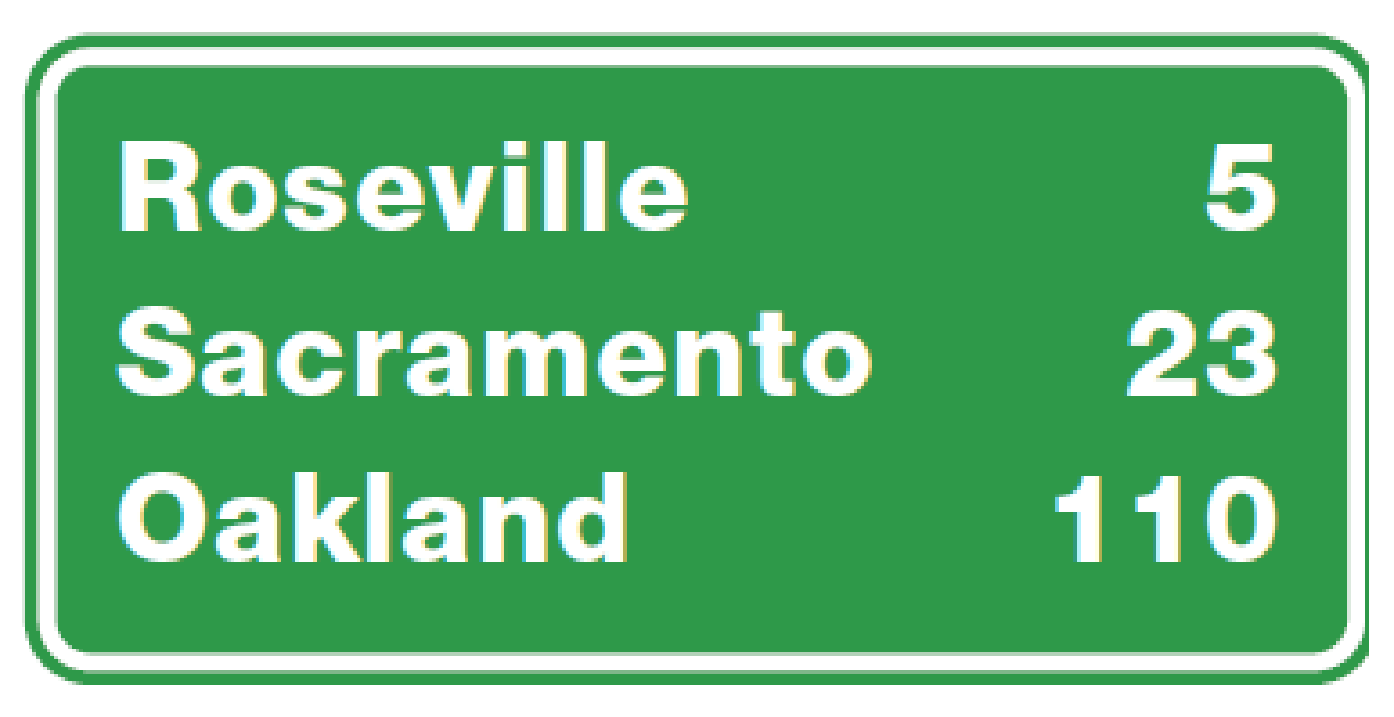 If a picnic area is located at the midpoint between Sacramento and Oakland, find the distance to the picnic area from the road sign.                  Distance to picnic area = ____________________K  is the midpoint of, JL = 4x – 2, and JK = 7.  Find x, KL, and JL.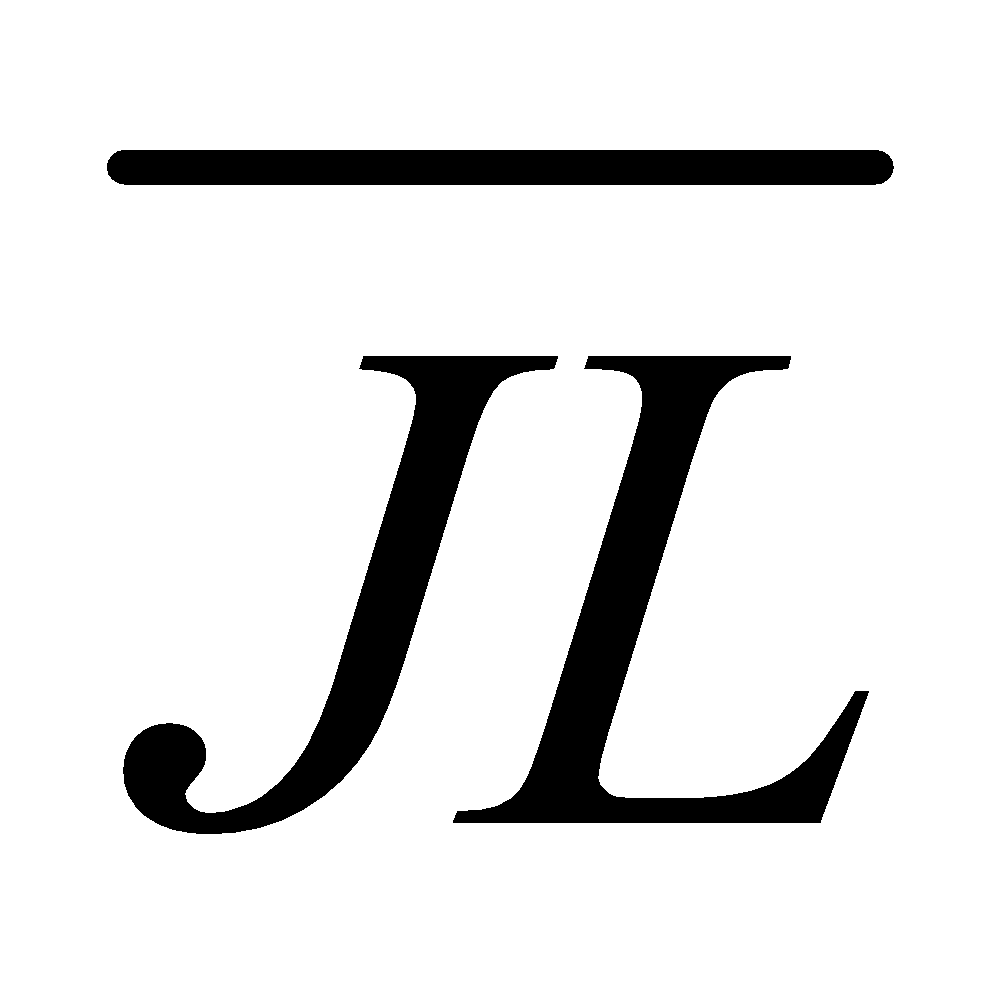 x = ___________,  KL = _____________, and JL = ______________.E bisects, DE = 2y, and EF = 8y – 3.  Find DE, EF, and DF.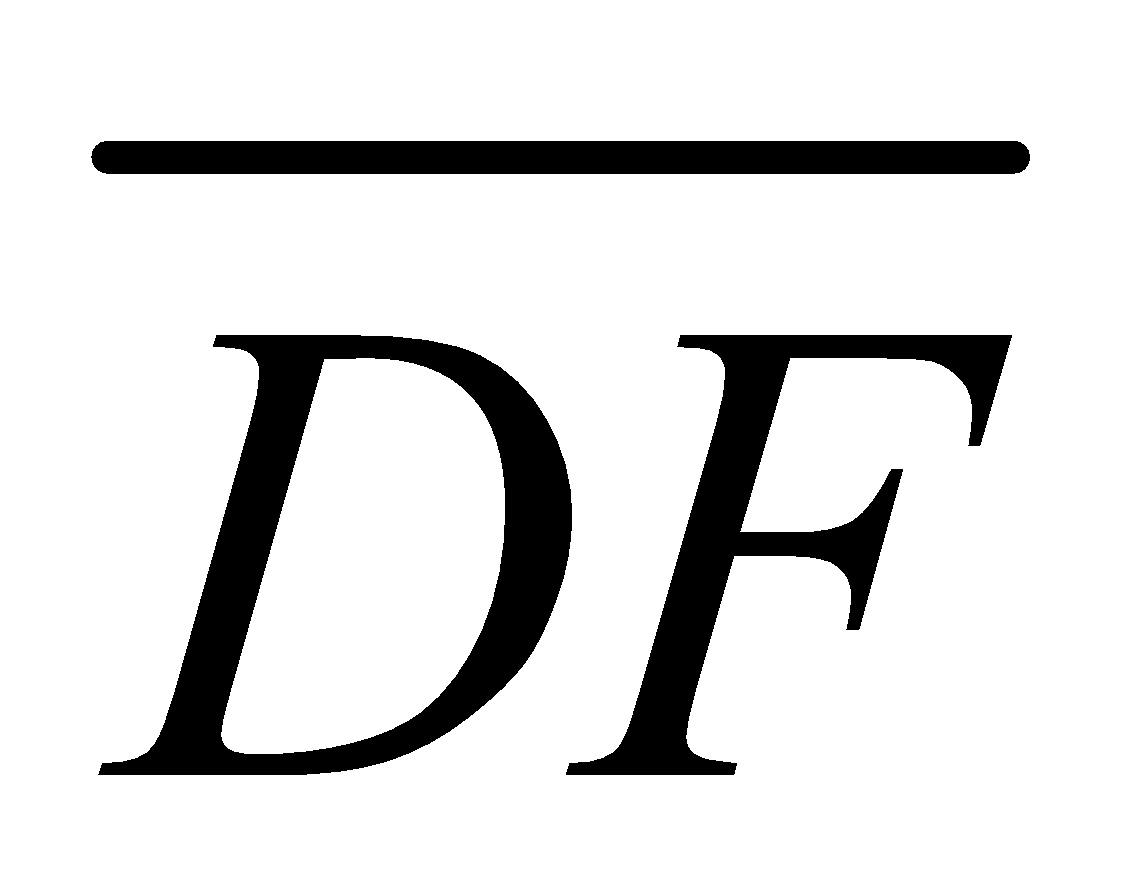 DE = ___________,  EF = _____________, and DF = ______________.Find MN.  ____________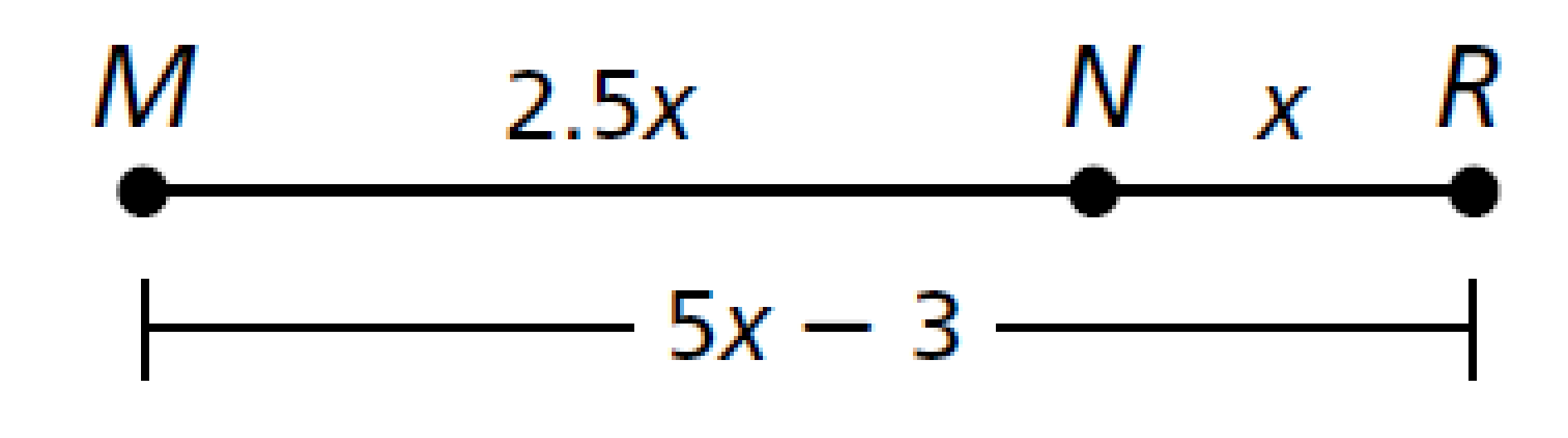 During a football game, a quarterback standing at the 9-yard line passes the ball to a receiver at the 24-yard line.  The receiver than runs with the ball halfway to the 50-yard line.  How many total yards (passing plus running) did the team gain on the play?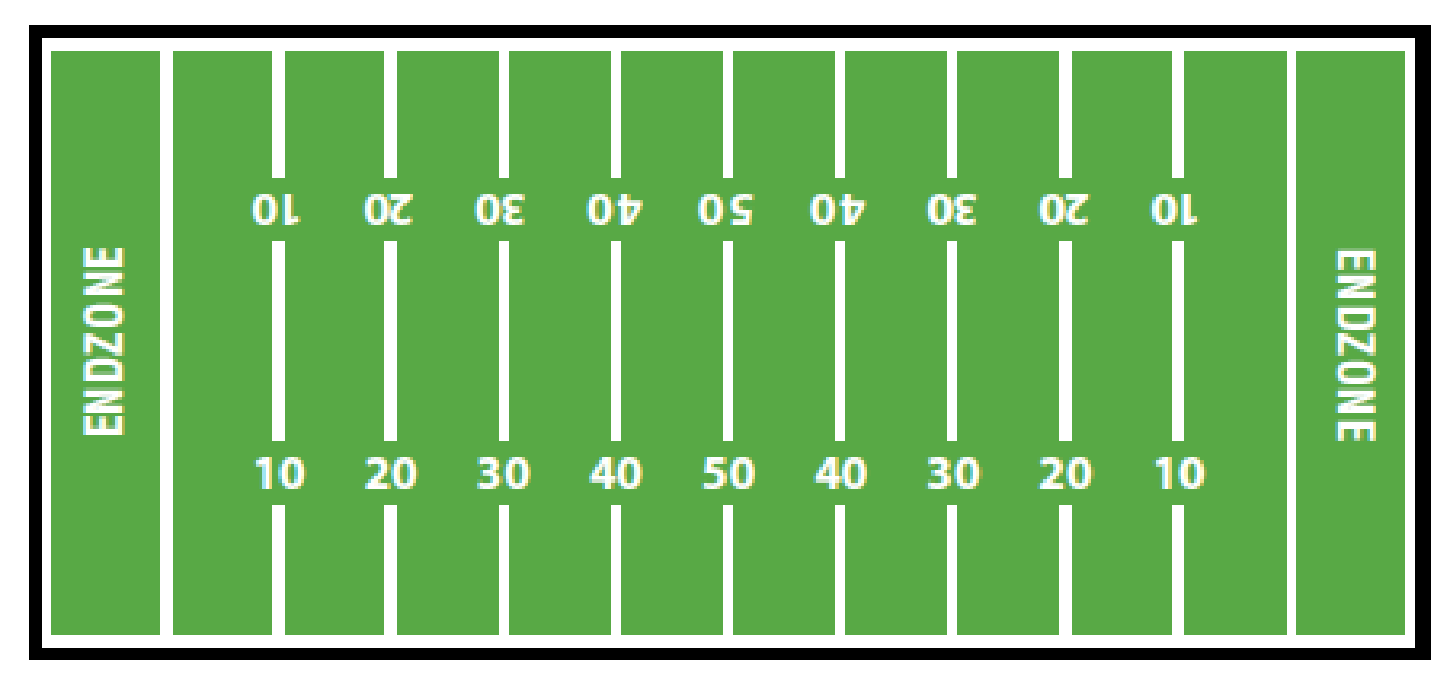 Yards on the play: ________________E is the midpoint of DF, DE = 2x + 4, and EF = 3x – 1.  Find DE, EF, and DF. DE = ___________,  EF = _____________, and DF = ______________.Use the protractor to find the measure of each angle.  Then classify each as acute, right or obtuse.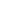 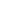 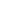 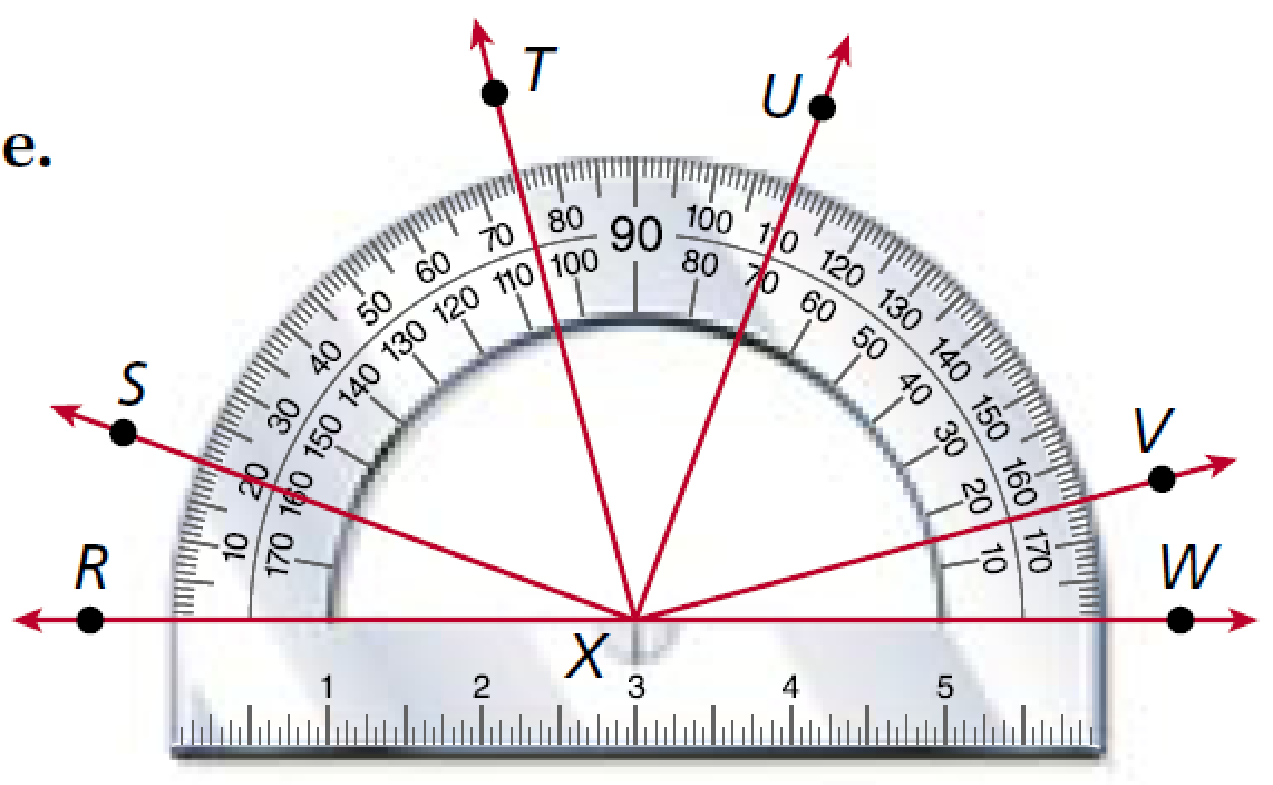 ∠VXW = _________    _____________________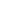 ∠TXW = _________    _____________________∠RXU = _________    ______________________Use the diagram to find the value of x.  Please show your work.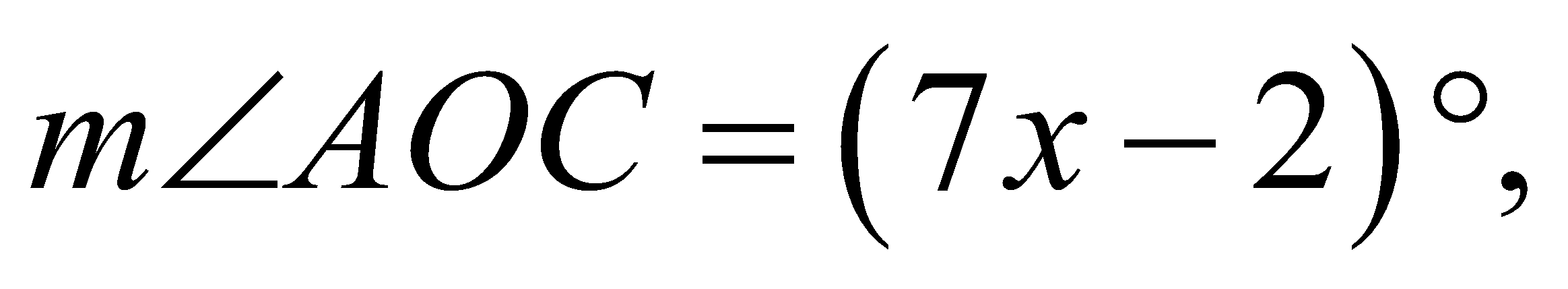 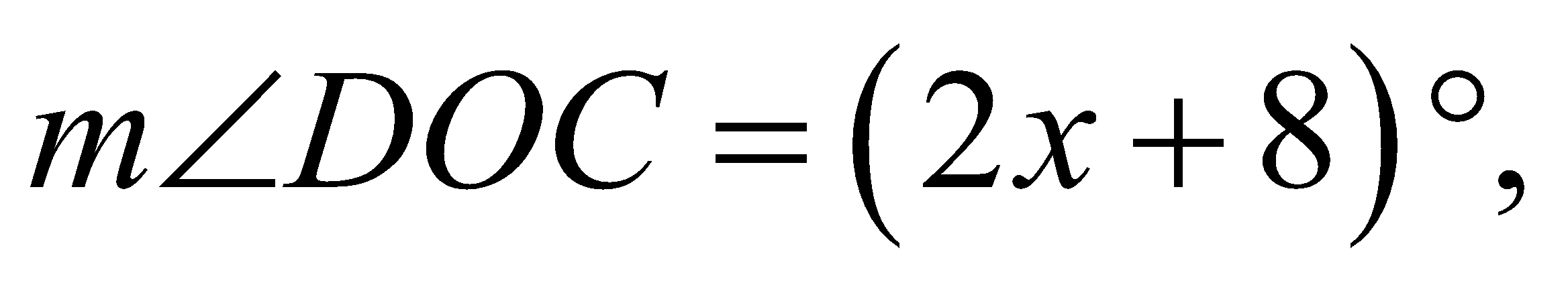 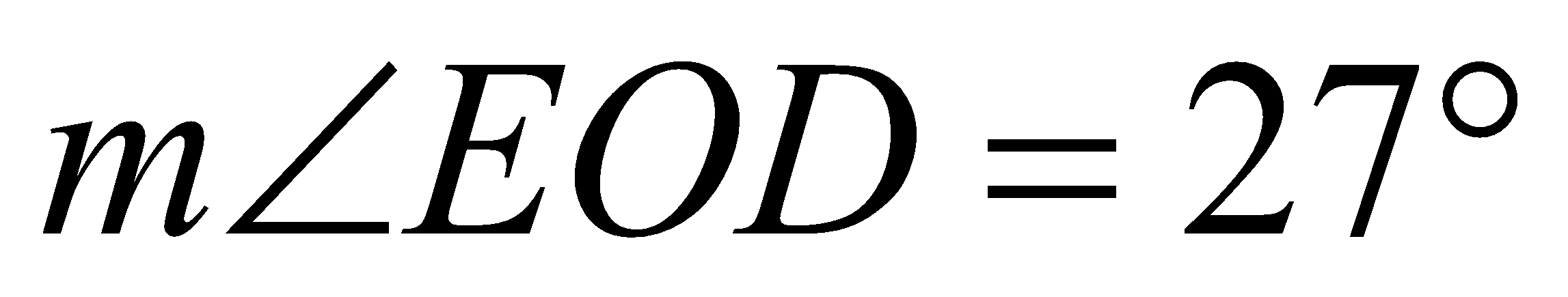 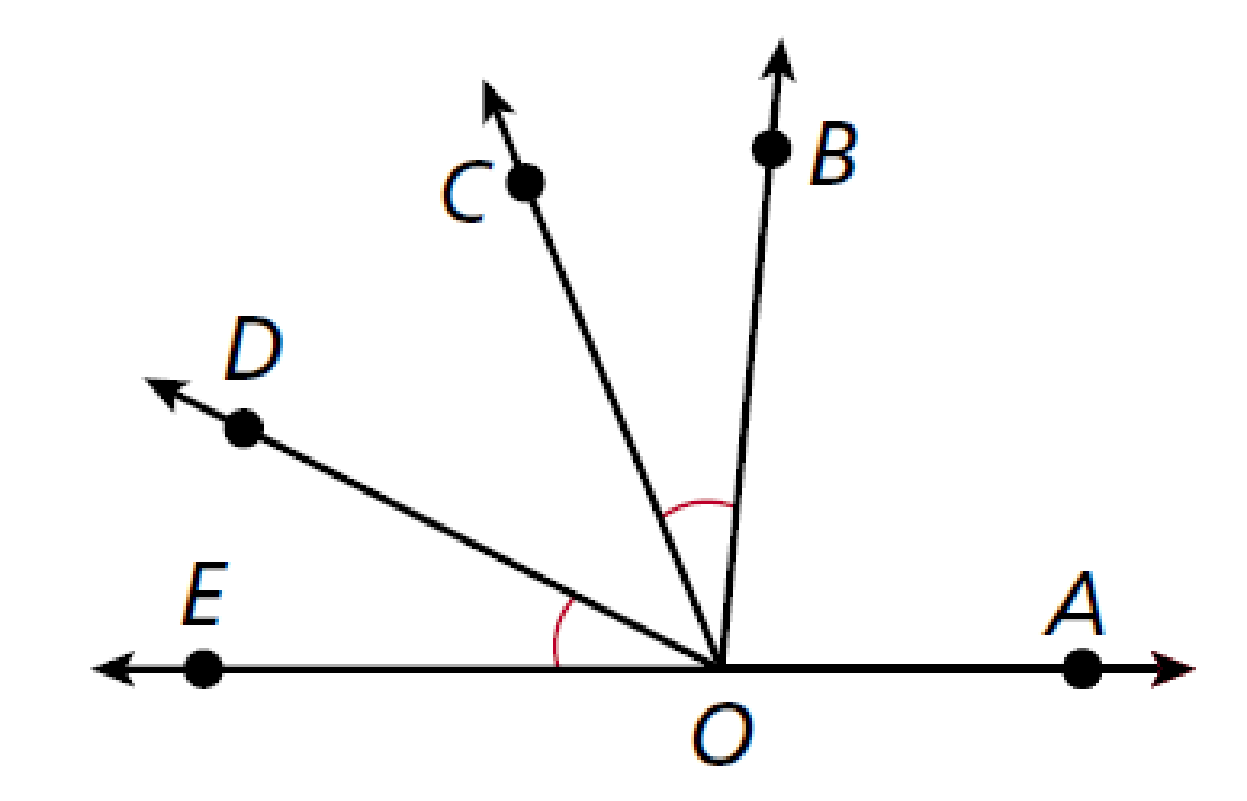 x = _____________Draw a diagram of each situation, label all parts, find the indicated measure, and show your work. bisects ∠ABC.  Find  if                                                                                                 and .     = __________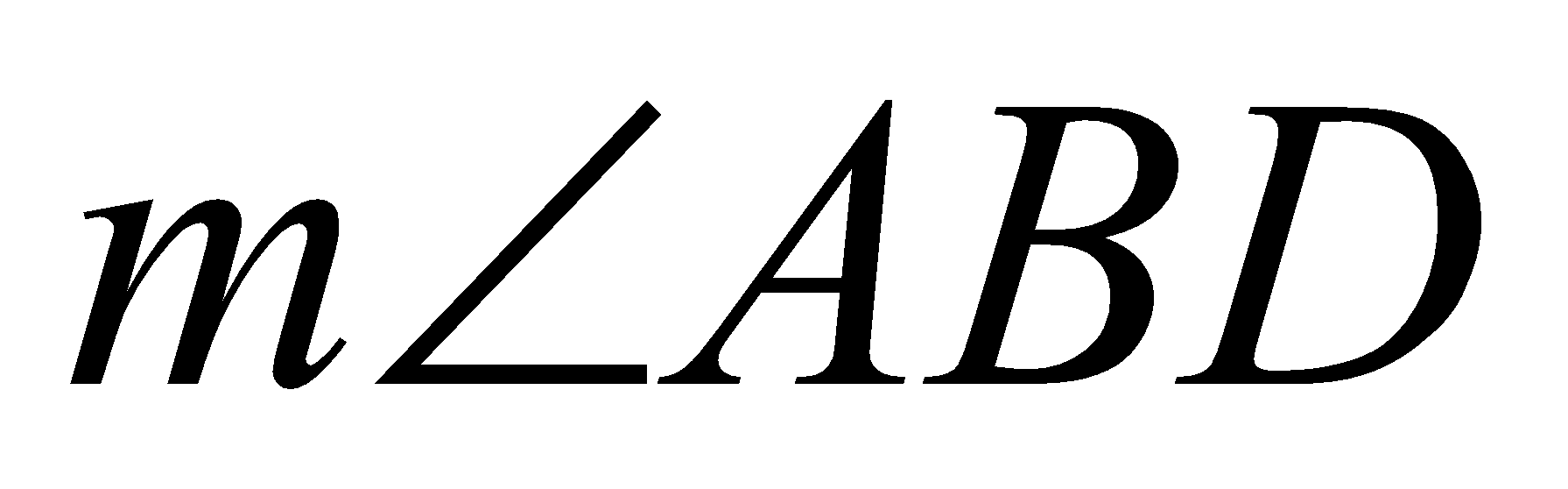 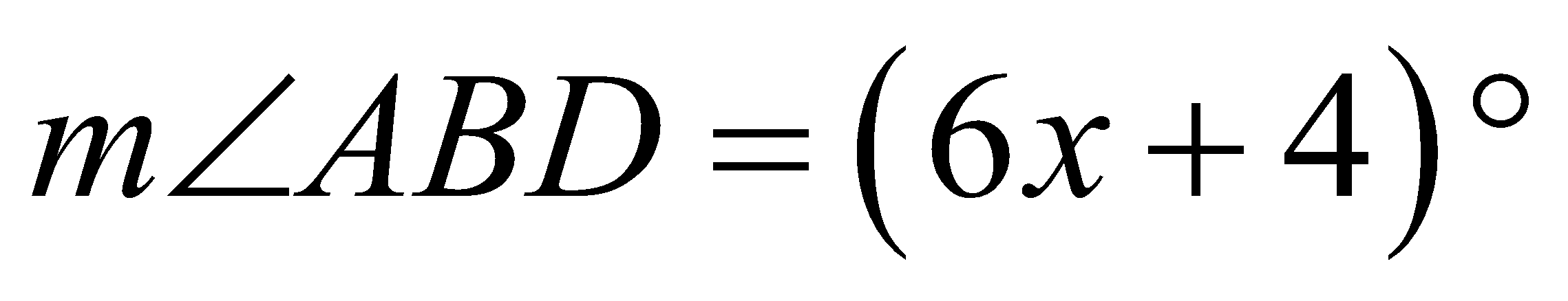 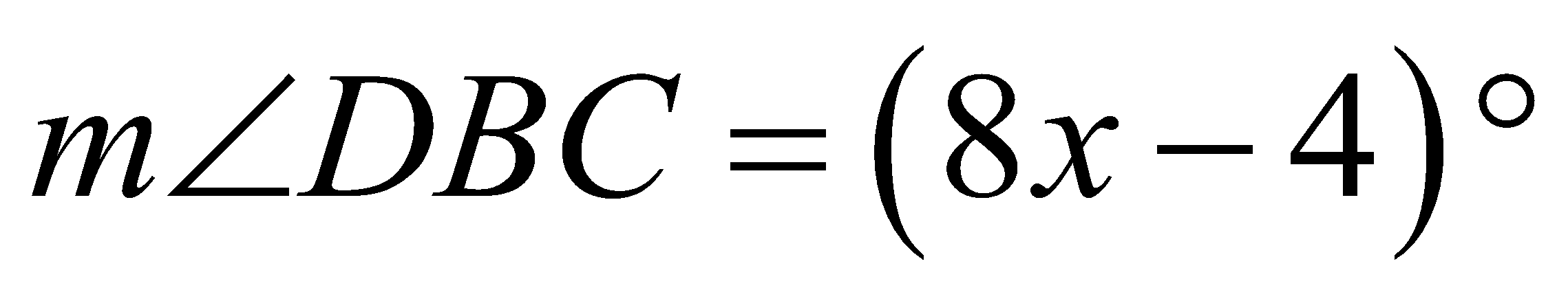 Find  if                                                                                                   and .     = __________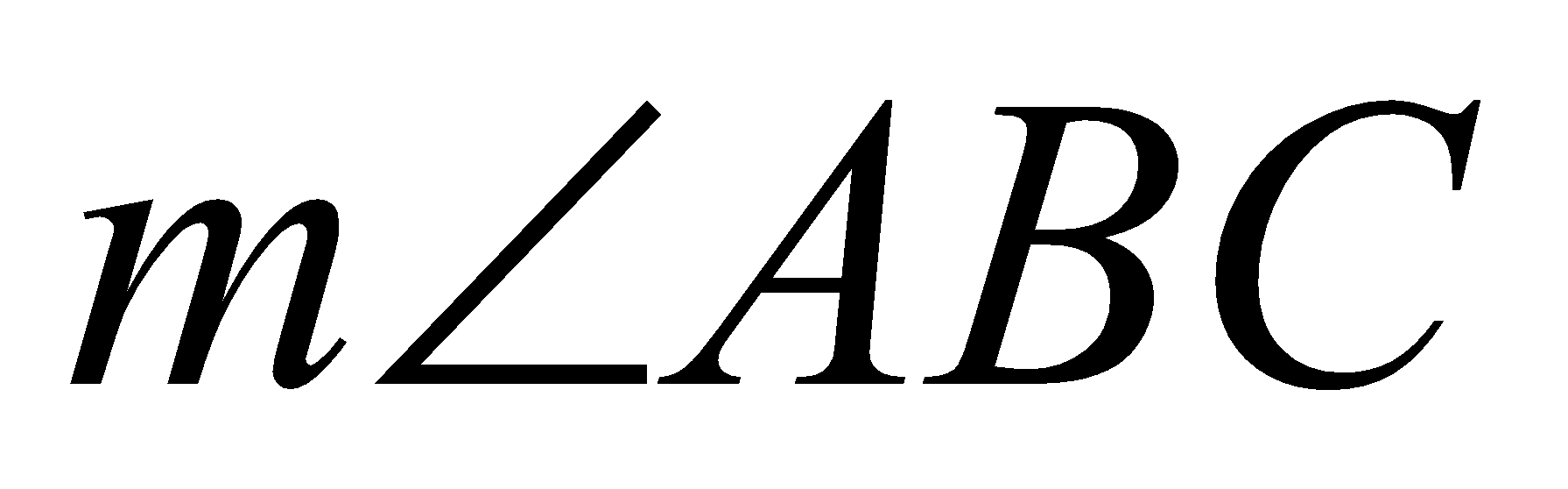 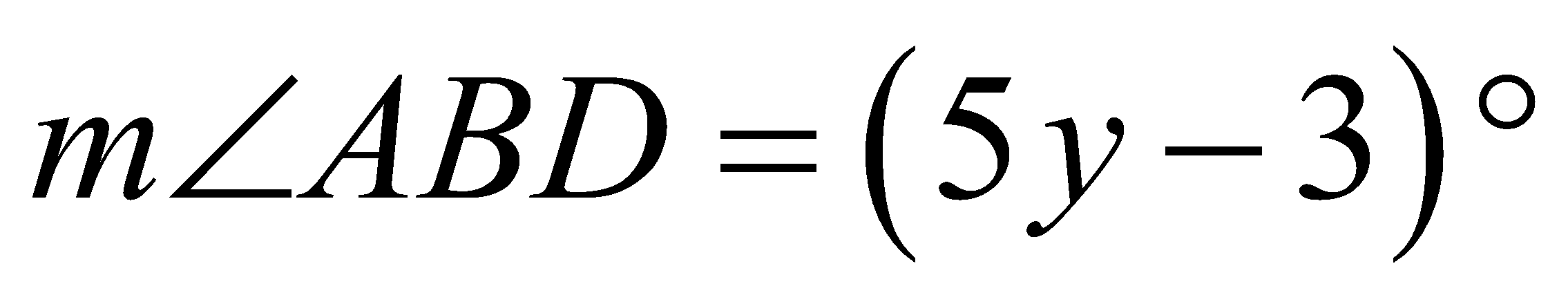 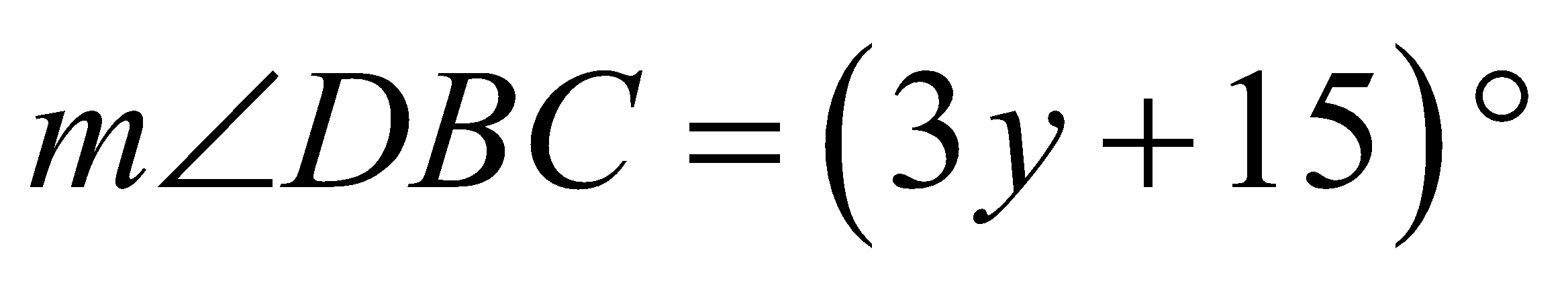 Tell whether the angles are only adjacent, both adjacent and form a linear pair, or not adjacent.∠1 and ∠2  _______________________________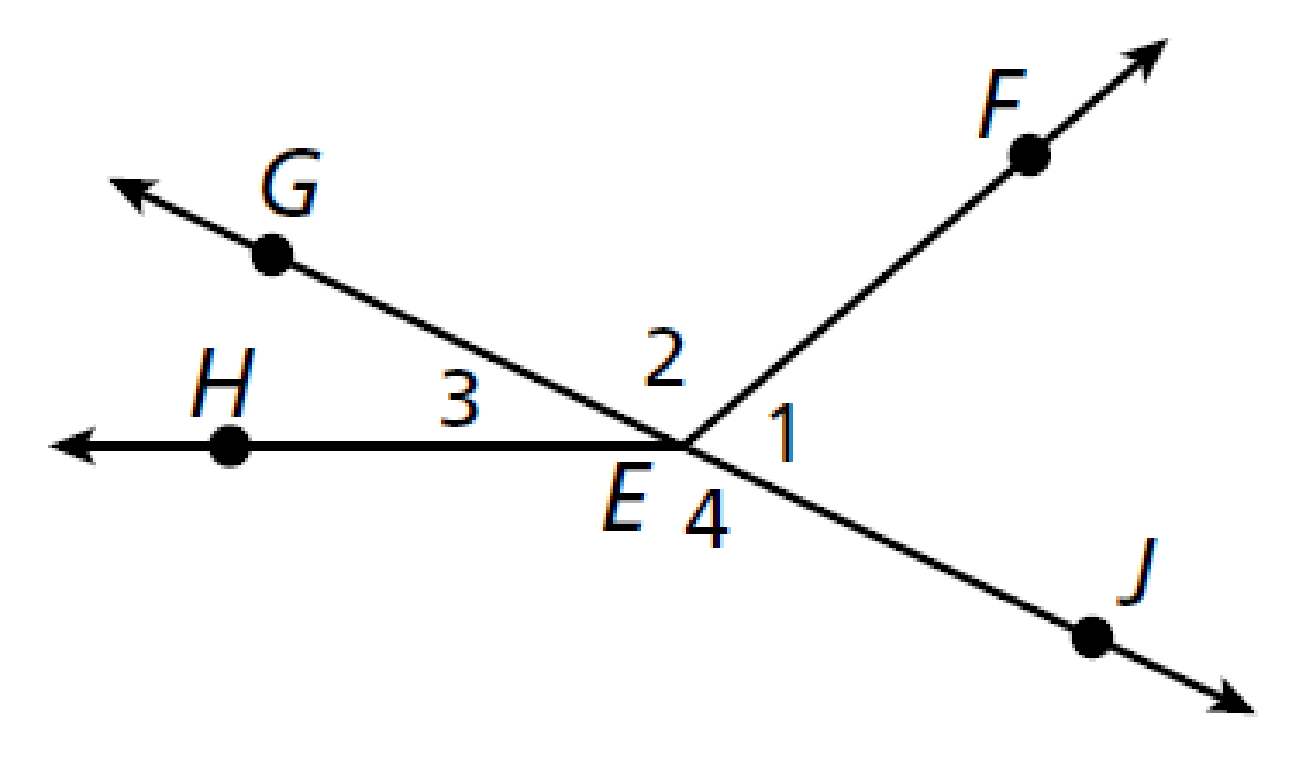 ∠2 and ∠4  _______________________________∠1 and ∠3  _______________________________∠2 and ∠3  _______________________________The angle formed by a tree branch and the part of the trunk above it is 68°.  What is the measure of the angle that is formed by the branch and the part of the trunk below it?Angle measure = ______________A sprinkler swings back and forth between A and B in such a way that   1 and 3 are complementary, and 2 and 4 are complementary.  If  find the following: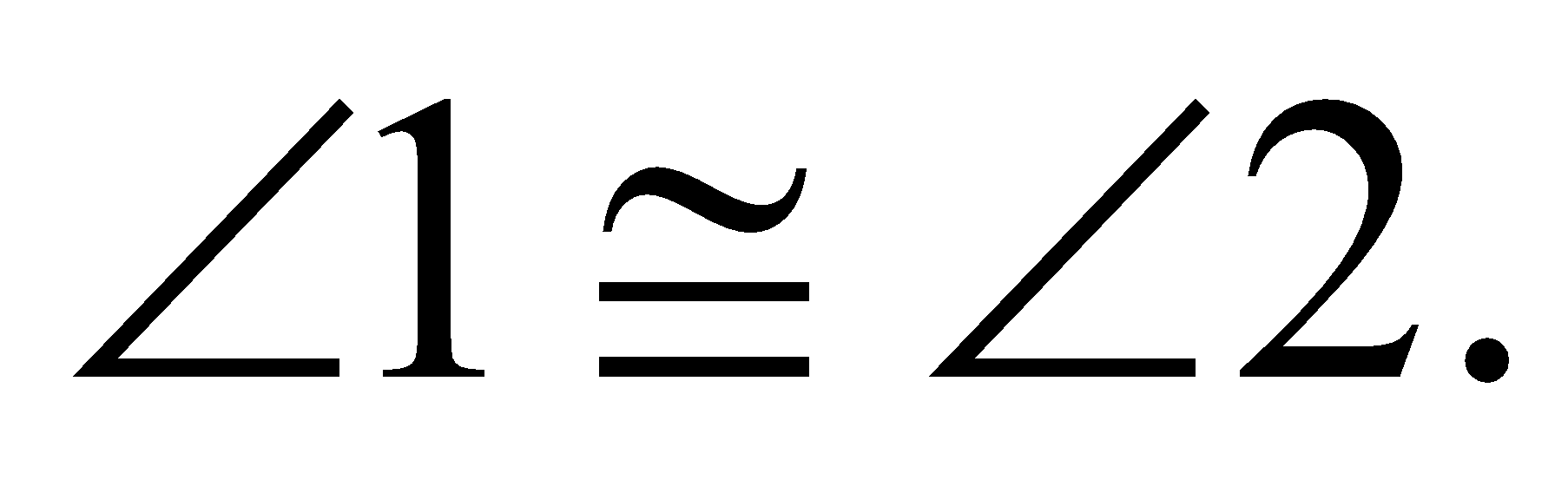 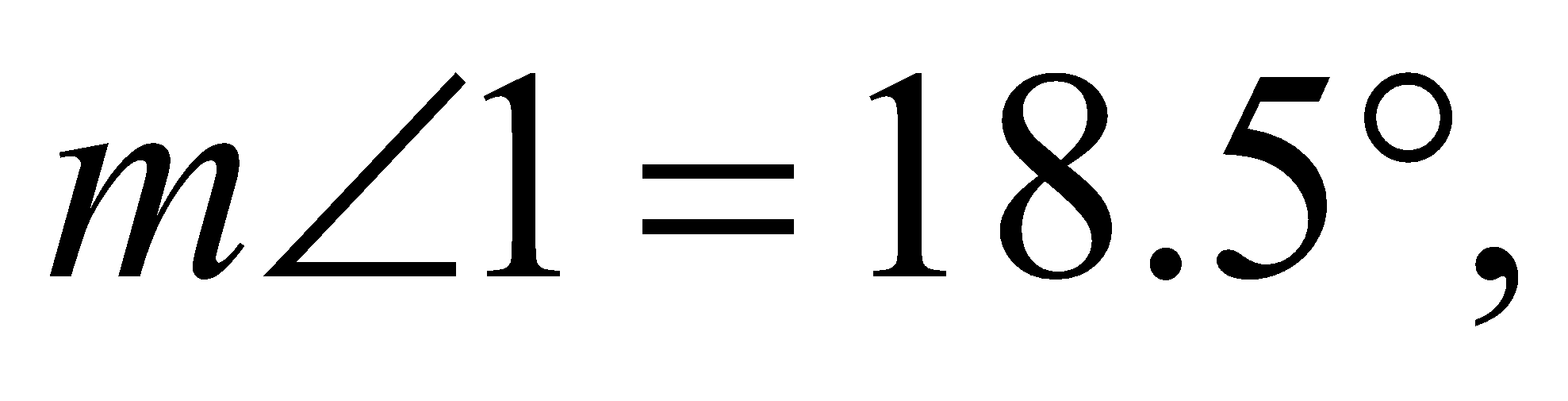 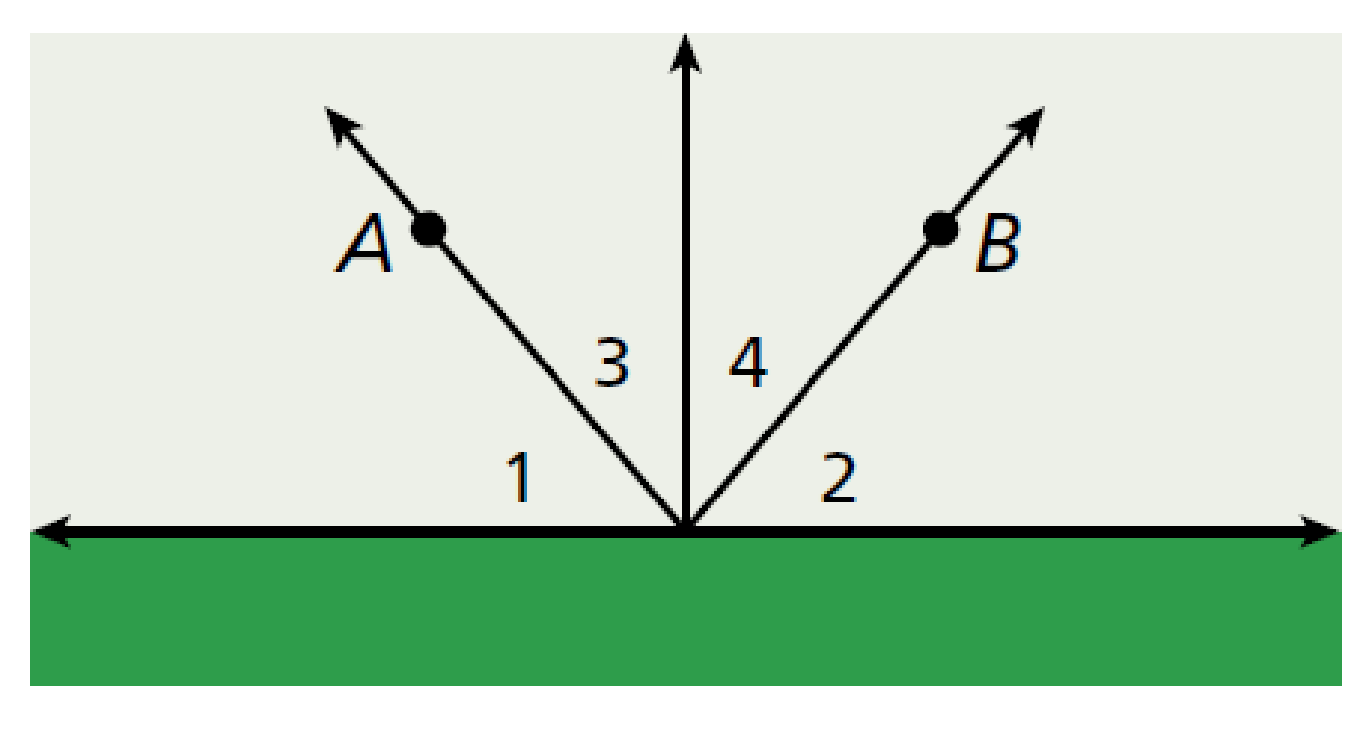   _______________	  _______________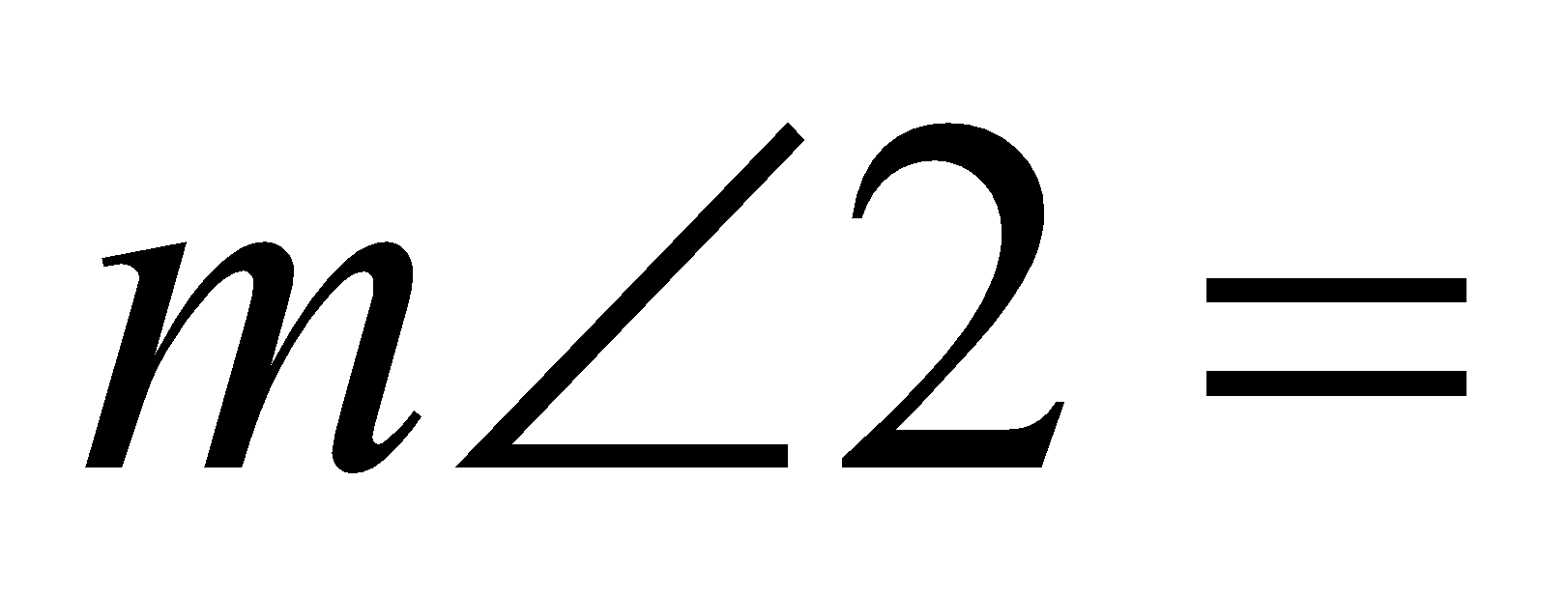 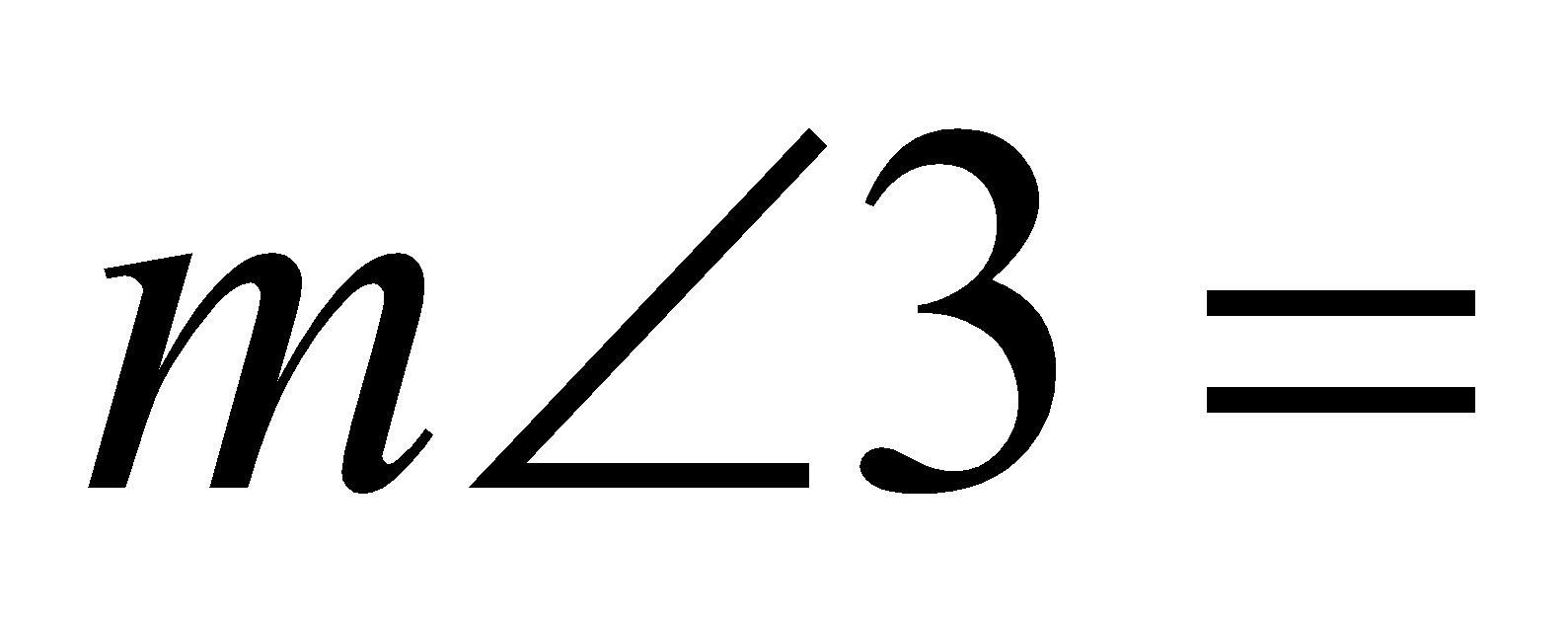   _______________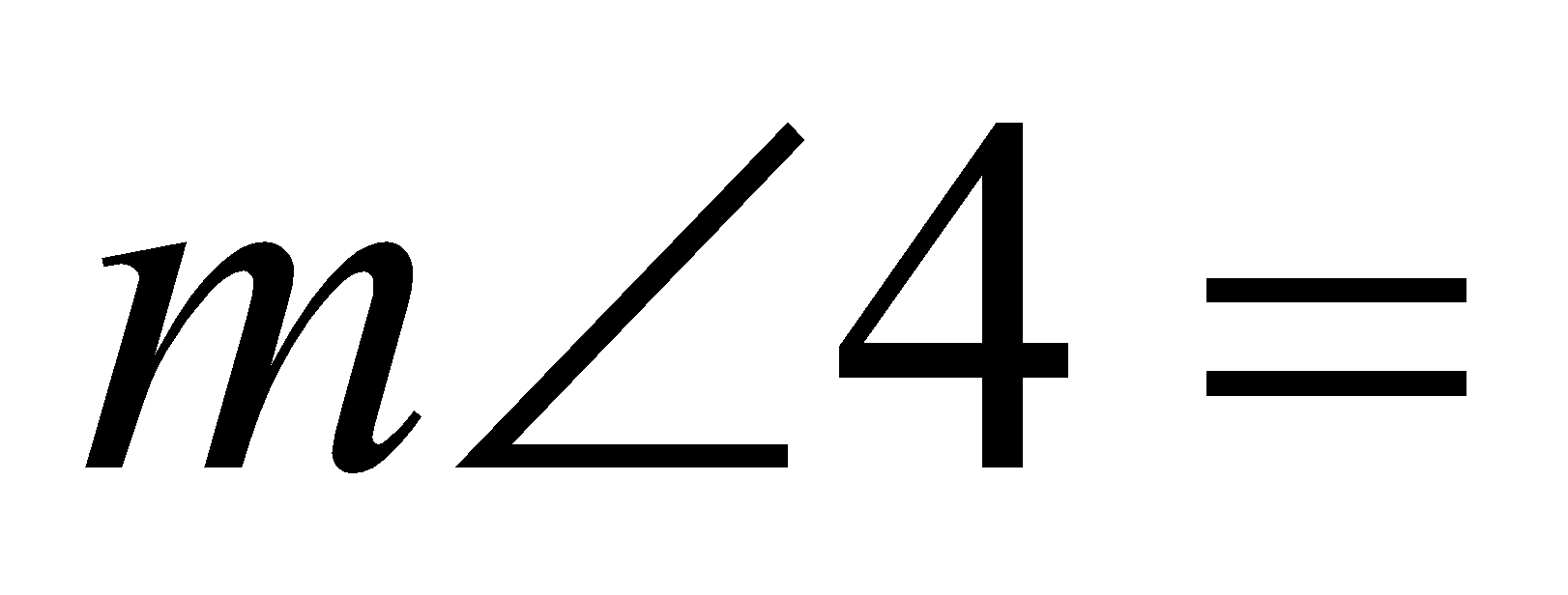 Name each pair of vertical angles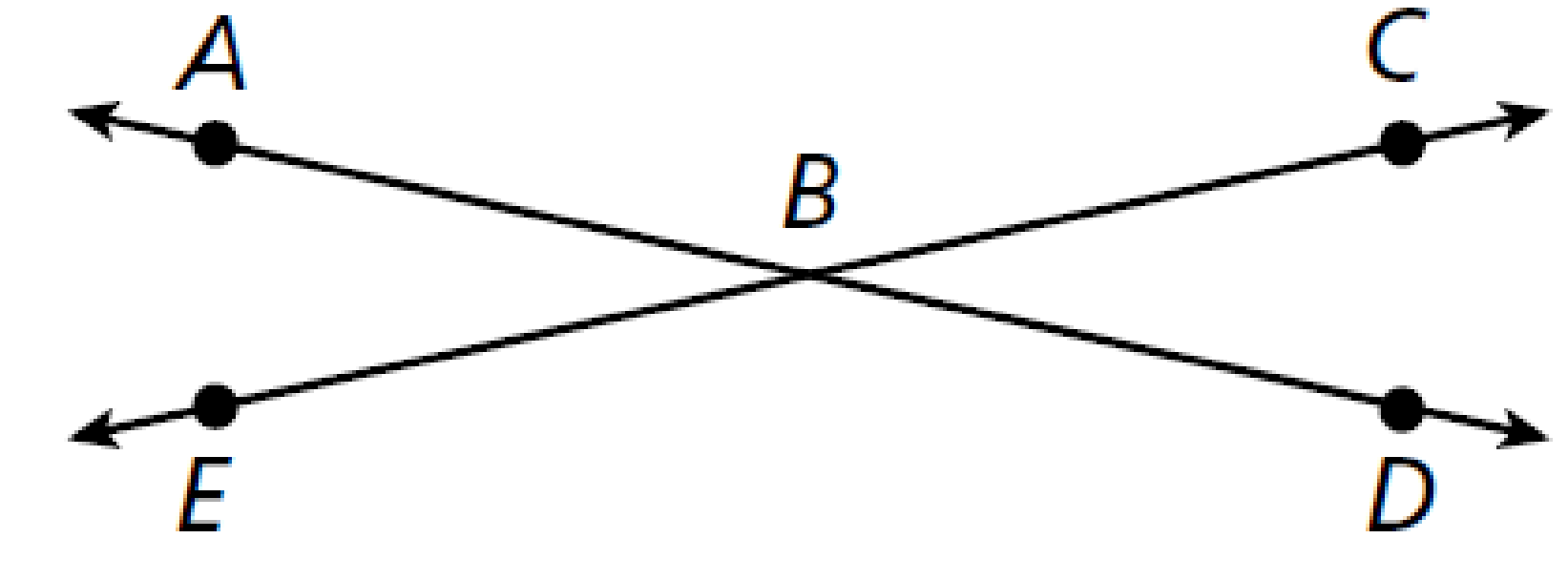   	_______________ and _______________    _______________ and _______________∠ABD and ∠BDE are supplementary angles.  Find the measures of both angles if  and .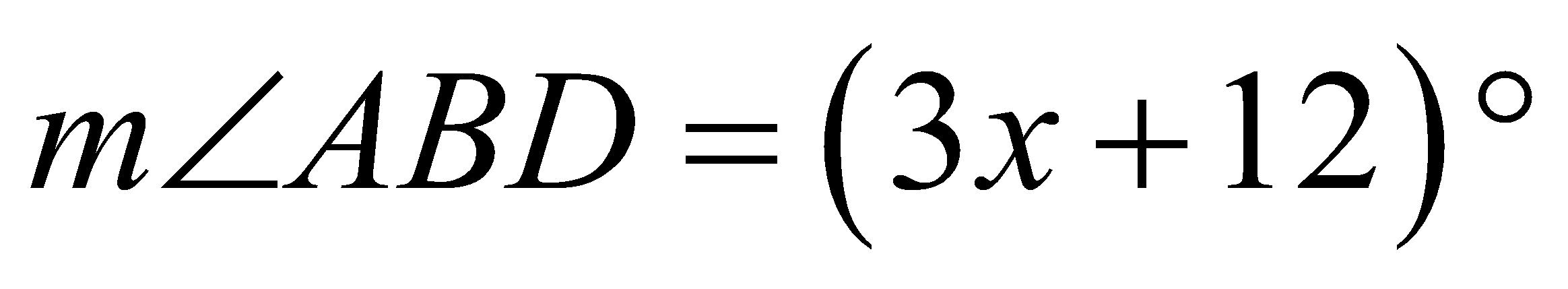 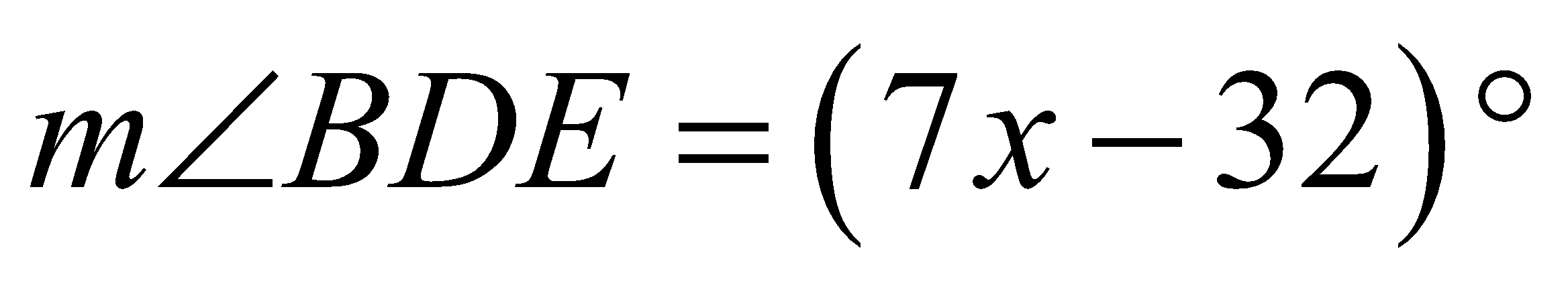         and 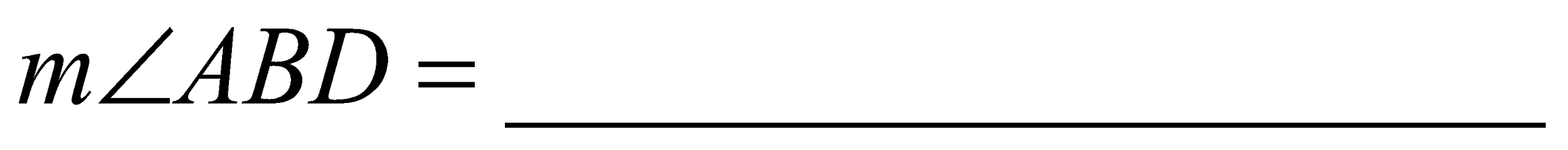 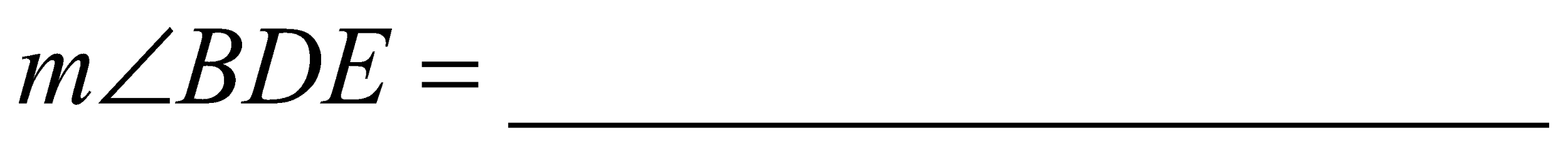 ∠ABD and ∠BDE are complementary angles.  Find the measures of both angles if  and .          and 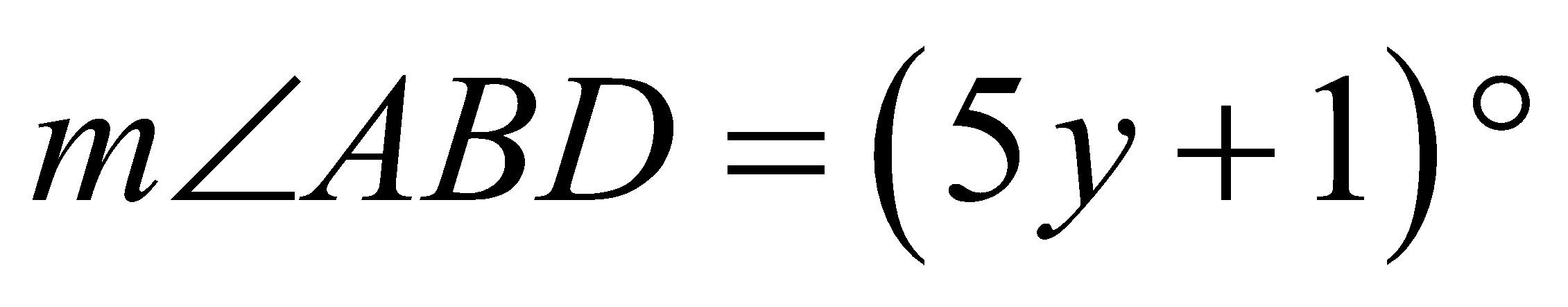 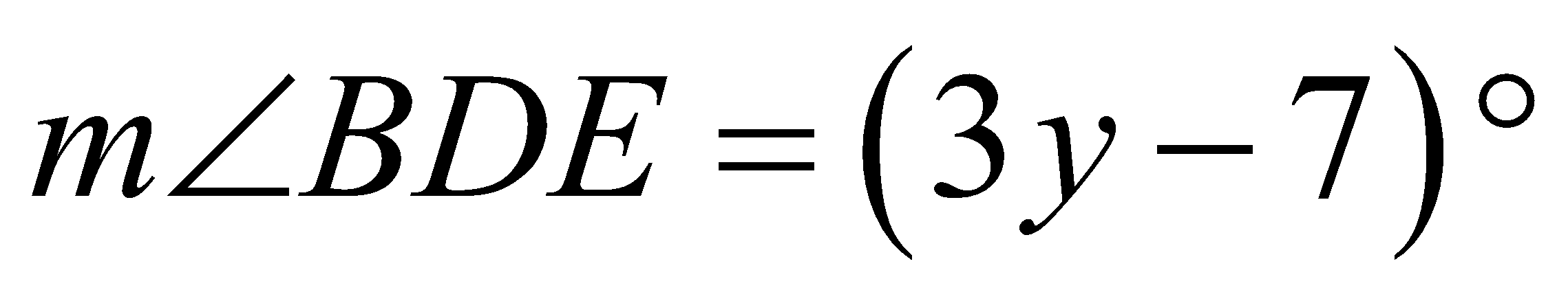 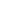 Classify the polygon by the number of sides. Tell if the polygon is concave or convex.38.	_________________ 		39.  ___________________ 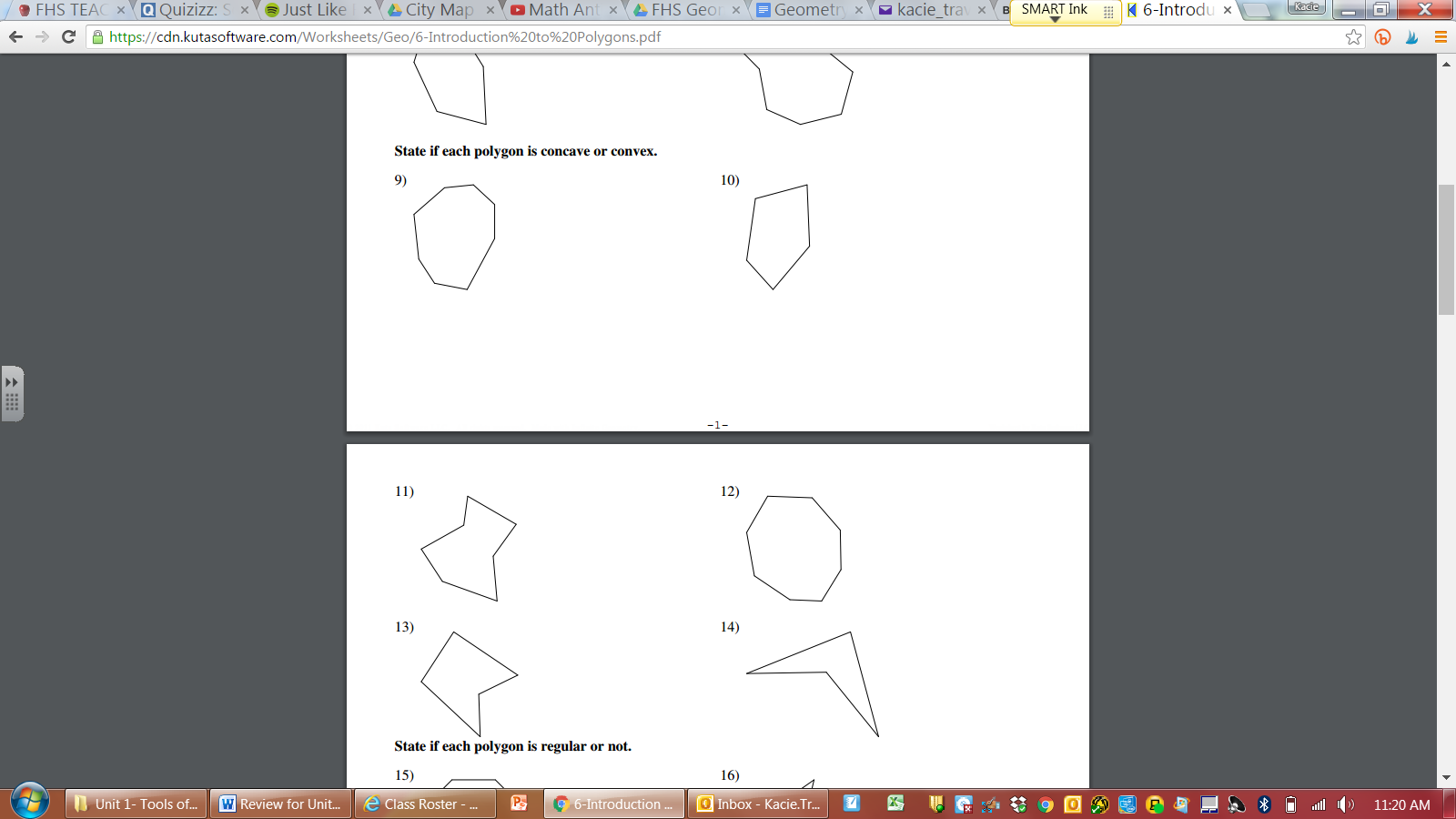 	_________________	                ___________________40. _________________		41. 			_____________________ 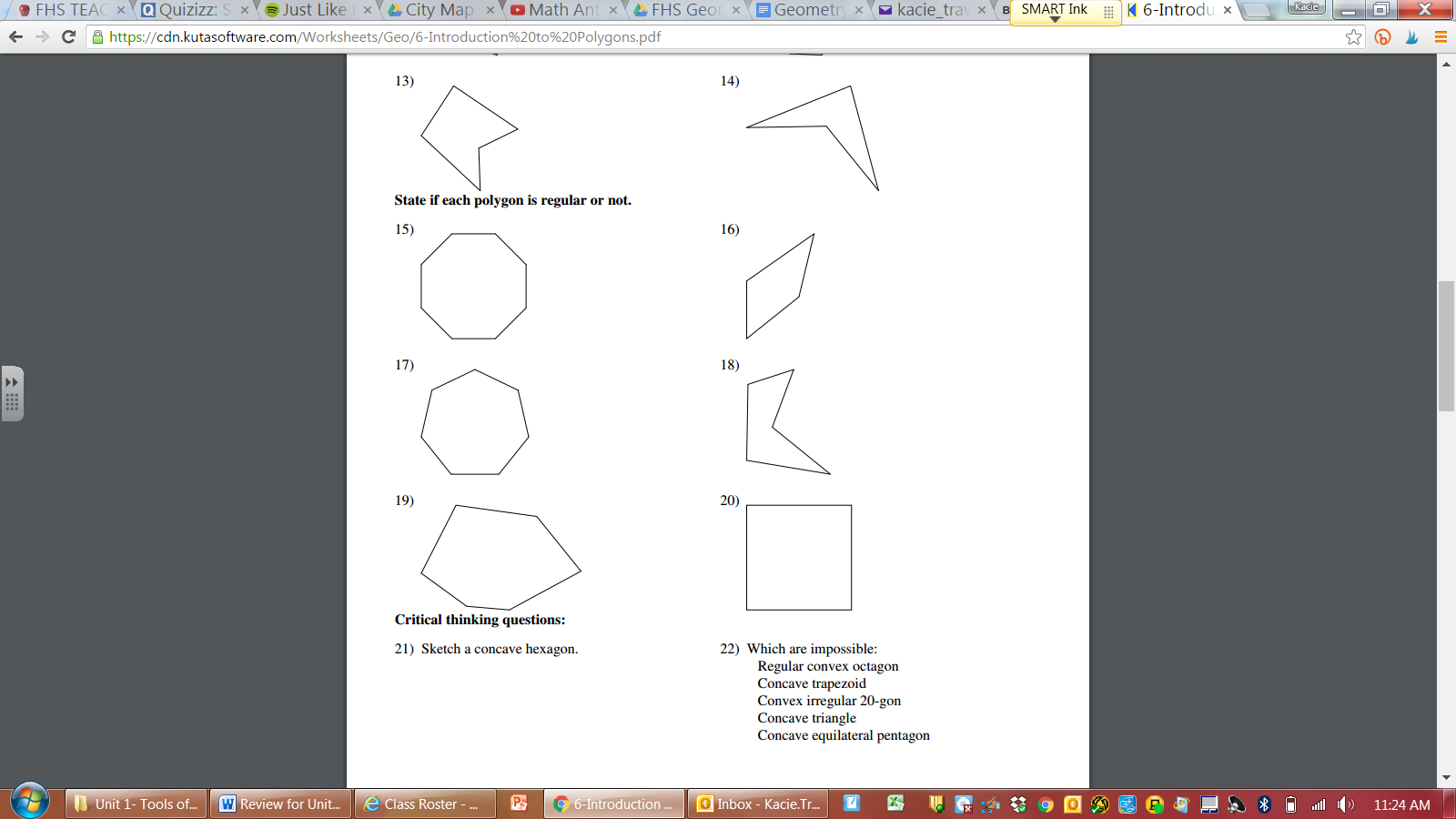 _________________					_____________________For #42-43, sketch the figure and write an equation to solve the problem,42. The measure of one angle is 10 less than the measure of its complement. Find the measure of each angle.43. The measure of one angle is 4 times the measure of its supplement. Find the measure of each angle.	                       